OświadczenieOperacja, która będzie realizowana :Posiadam/nie posiadam (niewłaściwe skreślić) doświadczenia i/lub kwalifikacji  i/lub zasobów do realizacji projektów opartych na finansowaniu zewnętrznym  (niewłaściwe skreślić).Prowadzę/ nie prowadzę (niewłaściwe skreślić) aktywną działalności statutowej w branży strategicznej dla rozwoju obszaru LSR zgodnie z nr sekcji PKD wskazanym w LSR.sekcja I działalności gospodarczych tzn. branża turystyczna: dział 55 (zakwaterowanie) i dział 56 (działalność usługowa związana z wyżywieniem)sekcja R działalności gospodarczych tzn. branża działalności związanej z kulturą, rozrywką i rekreacją, dział 93 (działalność sportowa, rozrywkowa i rekreacyjna),sekcji C działalności gospodarczych tzn. branża przetwórstwa przemysłowego, dział 10 (produkcja artykułów spożywczych)sekcja S (pozostała działalność usługowa) w szczególności dział 94 (działalność organizacji członkowskich), czyli działalność społeczną(niewłaściwe skreślić)Na dzień złożenia wniosku prowadzę/ nie prowadzę (niewłaściwe skreślić) działalność statutową i/lub mam/ nie mam (niewłaściwe skreślić) siedzibę lub oddział na obszarze LSR od co najmniej 12 miesięcyKorzystałem/ nie korzystałem (niewłaściwe skreślić) z doradztwa prowadzonego przez pracowników LGD w dniu…………… Realizacja operacji będzie/ nie będzie miała wpływ na poprawę sytuacji grupy defaworyzowanej, tj. studentów, uczniów, absolwentów do 29. roku życia, poprzez ………Świadomy odpowiedzialności karnej oświadczam iż powyższe dane są kompletne i zgodne z prawdą………………….................................				……………………………………………….(Miejscowość, dnia)						(czytelny podpis osoby/ osób reprezentujących)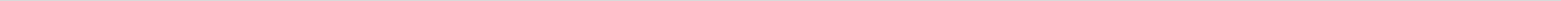 